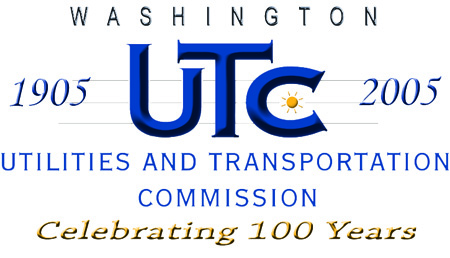 REGISTRATION AND COMPETITIVE CLASSIFICATION OF TELECOMMUNICATION COMPANIESAll telecommunications companies must register with the Utilities and Transportation Commission (UTC) prior to beginning operations in the state of . Refer to RCW 80.36, WAC 480-121, 480-80, and 480-120.The UTC has a policy of providing equal access to its services. To request this document in alternate formats, please call 360-664-1133.Complete the application form. Submit these forms via the Records Center Web portal or e-mail to records@wutc.wa.gov as an electronic attachment. UTC encourages electronic submission of filings. UTC will issue a registration certificate with an effective date 30 days from the date the completed application is received and approved.Include the following: Current Balance Sheet		 Latest Annual Report, if anyRegulatory Contact:Name:  Mailing Address:  Phone Number:  7086795060						Fax Number:  7087567721E-mail:  arlee.holt@mymti.comConsumer Questions and/or Complaint Contact:Name:  Title:  Office ManagerPhone Number:  7086795059						Fax Number:  7087567721E-mail:  breed@mymti.comEmergency Contact:Name:  Ikechuku ChinwahTitle:  SecretaryPhone Number:  7086795051						Fax Number:  7087567721E-mail:  ek@mymti.comTelecommunication services that will be provided (check all that apply):	Local Exchange Service (Resale)				Data Services	Calling Cards							Prepaid Calling Cards	Alternate Operator Services					Directory Assistance	Long Distance Interlata					WATS (800/888)	Long Distance Intralata					Other, please specify___________________________________________________________________Telephone 360-664-1160 / Fax 360-586-1150TTY 360-586-8203 or 1-800-416-5289Website: www.wutc.wa.govCompetitive ClassificationYes      NoApplicant is subject to effective competition and requests waiver of regulatory requirements outlined in WAC 480-121-063 (1).Telecommunications Company InformationCompany Name: Midwestern Telecommunications Inc.Company Name: Midwestern Telecommunications Inc.d/b/a:  M.T.I.d/b/a:  M.T.I.Company Mailing Address: Company Mailing Address: Company Mailing Address: Company Mailing Address: City/State/Zip:  Web Site Address:  www.mymti.comCity/State/Zip:  Web Site Address:  www.mymti.comCity/State/Zip:  Web Site Address:  www.mymti.comCity/State/Zip:  Web Site Address:  www.mymti.comUnified Business Identification Number (UBI):  602244509(If you do not know your UBI number or need to request one contact the Department of Licensing at 360-664-1400)Questions regarding this application should be directed to:Unified Business Identification Number (UBI):  602244509(If you do not know your UBI number or need to request one contact the Department of Licensing at 360-664-1400)Questions regarding this application should be directed to:Unified Business Identification Number (UBI):  602244509(If you do not know your UBI number or need to request one contact the Department of Licensing at 360-664-1400)Questions regarding this application should be directed to:Unified Business Identification Number (UBI):  602244509(If you do not know your UBI number or need to request one contact the Department of Licensing at 360-664-1400)Questions regarding this application should be directed to:Name: Patricia ThomasName: Patricia ThomasName: Patricia ThomasName: Patricia ThomasPhone Number: 7086795055Fax Number: 7087567721Fax Number: 7087567721E-mail: pthomas@mymti.comMailing Address:  Mailing Address:  Mailing Address:  Mailing Address:  City/State/Zip:  City/State/Zip:  City/State/Zip:  City/State/Zip:  Registered Agent (A Washington Agent is required if the company is located outside ):Registered Agent (A Washington Agent is required if the company is located outside ):Registered Agent (A Washington Agent is required if the company is located outside ):Name:  Corporation Service CompanyName:  Corporation Service CompanyName:  Corporation Service CompanyMailing Address: Mailing Address: Mailing Address: City/State/Zip: Phone Number:       City/State/Zip: Phone Number:       City/State/Zip: Phone Number:       Name, address and title of each officer or director (attach additional pages if needed) Name, address and title of each officer or director (attach additional pages if needed) Name, address and title of each officer or director (attach additional pages if needed) NameAddressTitlePresidentIkechuku ChinwahSecretary